Домашнее задание от 23.09.21.Для групп В, Г. Повторение. Повторять к каждому уроку:Музыкальный звук;Сколько регистров, какие, расположение;Расположение ноты "до" на клавиатуре (играть на клавиатуре с произношением вслух).Октава - это расстояние от одной ноты "до" до следующей ноты "до". Первая октава.На последнем уроке начали проходить названия октав. С названием одной октавы мы уже познакомились - "Первая октава" Нужно выучить её название, запомнить расположение на клавиатуре и переписать все семь нот этой октавы на нотный стан."Первая октава" так называется потому что она находится ближе всего к исполнителю и потому что её звуки чаще всего встречается во всей музыке. Так как они удобны для исполнения."Первая октава" находится в среднем регистре.Ноты "Первой октавы" как правило записываются в скрипичном ключе. Перепишите их себе в тетрадь.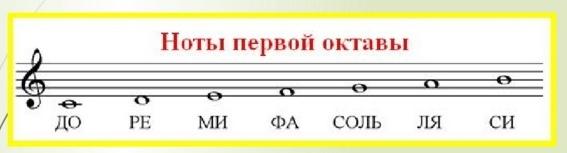 Прописи. Мы будем учить наизусть написание каждой ноты. Начнём с ноты "до" первой октавы.Нужно прописать её две строчки и запомнить написание на нотном стане: пишется на первой добавочной линеечке под нотным станом. Выучить и произносить вслух расположение. 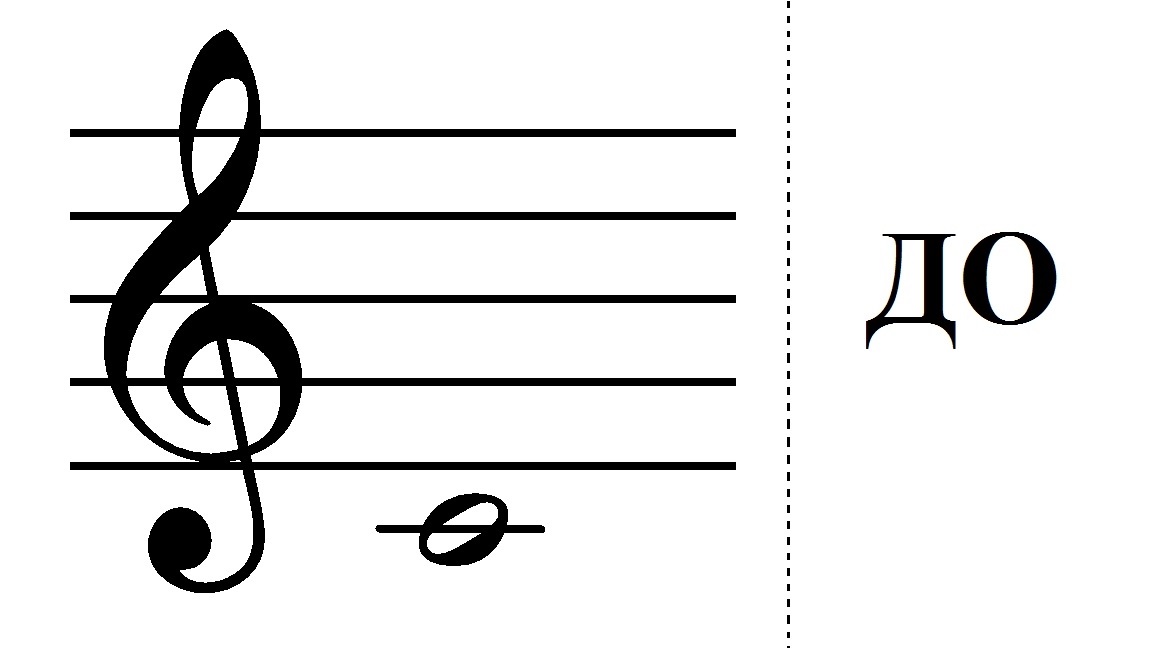 Пропишите ещё один листок тренировочных прописей со скрипичный ключом (отправлю в беседу отдельно)Нота "ре" на клавиатуре.  Продолжаем знакомится с расположением нот на белой части клавиатуре. Следующая нота "ре". Запомните где она находится и также играйте по всей клавиатуре от низкого регистра к верхнему, произнося название вслух. Ноты "ре" находится между двух чёрных клавиш. *С группой "Г" не успели пройти ноту "ре", но вы всё равно дома попробуйте самостоятельно. На уроке в любом случае повторим.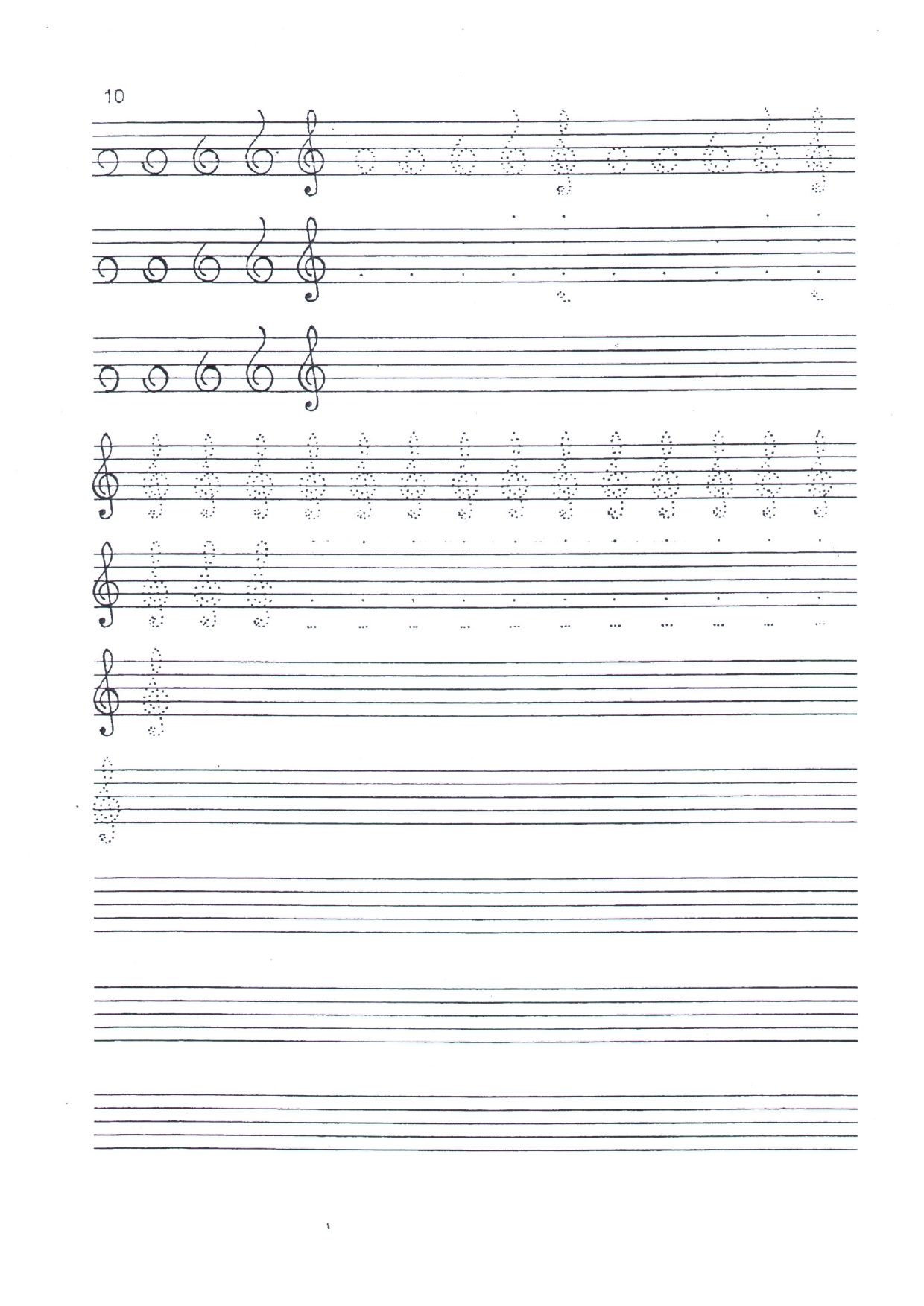 